Christmas 2023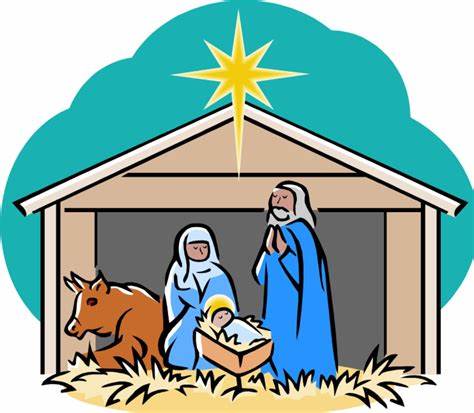 Remember or Honor Your Loved Ones 
with Flowers or Memorial GiftPlease use this form to remember or honor a loved one with a beautiful poinsettia or memorial gift on Christmas Eve. Please submit your order by Sunday, Dec. 10 to Robin Michel. The flower/gift list will be printed in the Christmas Eve bulletin and the January/February Steeple Signal. Please make your check out to “First Baptist Church of Southington” with “Christmas flowers/gift” on the memo line. Indicate the QUANTITY and COLOR of poinsettias you want. You can take your poinsettia home after the Dec. 24 Christmas Eve 6 pm worship service or let us know if you wish us to give it to someone who is homebound. (Qty     ) 6-inch red or white poinsettia @ $10 ea. Total: $_____OR Gift $_________Information for Listing:In Memory of or In Honor of as you would like it listed (circle one):_______________________________________________________Giver’s Name (as you would like it printed):_______________________________________________________Designation of memorial gifts: General fund, music, missions, flower fund…_______________________________________________________$________ Amount enclosed OR $______ Amount still dueYour name & number in case Robin has questions:Questions? Call Robin Michel, (860) 620-2989 or robin.leemichel@gmail.com